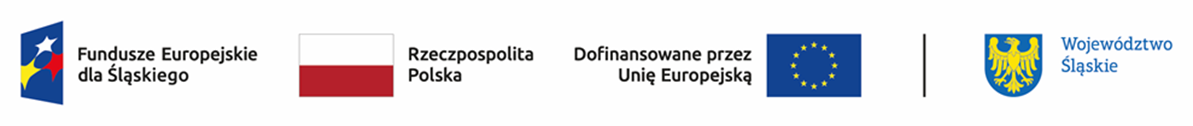 Wynik oceny formalno-merytorycznej projektu ocenionego przez Komisję Oceny Projektów w ramach naboru nr FESL.09.02-IZ.01-022/23 wraz z informacją o wyborze projektu do dofinansowaniaDziałanie 9.2 Rozwój ZITLp.Numer w LSITytuł projektuWnioskodawcaAdres WnioskodawcyWnioskowana wartość projektuWnioskowane dofinansowanieWynik ocenyPrzyznane punkty1FESL.09.02-IZ.01-06B4/23ROZWÓJ ZIT SUBREGIONU PÓŁNOCNEGO 2024 (etap I)ZWIĄZEK GMIN I POWIATÓW SUBREGIONU PÓŁNOCNEGO WOJEWÓDZTWA ŚLĄSKIEGOul. Karola Szymanowskiego 1, 42-217 Częstochowa759 407,64 zł645 496,49 złpozytywny, wybrany do dofinansowania20